 27.04.2016  № 105                                             Начальнику ГУ-УПФ РФ в                                                                                                Мишкинском районе                                                                                                                                                                                                                             В.С.ШемелевойС П И С О К женщин 1962 года рождения, проживающих на территории   сельского поселения  Ирсаевский сельсовет, и уходящих на пенсию в 2017 годуГлава сельского поселения                                                      А.И.Андриянова27.04.2016  № 106                                                       Начальнику ГУ-УПФ РФ в                                                                                                 Мишкинском районе РБ                                                                                                В.С.ШемелевойС П И С О К мужчин 1956 года рождения, проживающих на территории   сельского поселения  Ирсаевский сельсовет, и уходящих на пенсию в 2017 годуГлава сельского поселения                                                  А.И.Андриянова27.04.2016  № 107                                                       Начальнику ГУ-УПФ РФ в                                                                                                 Мишкинском районе РБ                                                                                                В.С.ШемелевойС П И С О К женщин 1966 года рождения, родивших 5 и более детей и воспитавших их до достижения ими 8 лет, и матерей инвалидов с детства, воспитавших их до достижения 8 лет, проживающих на территории   сельского поселения  Ирсаевский сельсовет, и уходящих на пенсию в 2017 годуГлава сельского поселения                                                                    А.И.АндрияноваБАШҠОРТОСТАН РЕСПУБЛИКАҺЫМИШКӘ  РАЙОНЫМУНИЦИПАЛЬ РАЙОНЫНЫҢИРСАЙ АУЫЛ СОВЕТЫАУЫЛ БИЛӘМӘҺЕХАКИМИӘТЕИрсай ауылы, Мәктәп урамы, 2Тел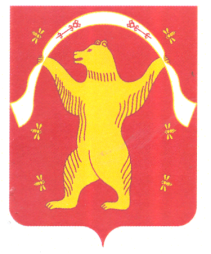 РЕСПУБЛИКА БАШКОРТОСТАНАДМИНИСТРАЦИЯСЕЛЬСКОГО ПОСЕЛЕНИЯИРСАЕВСКИЙ СЕЛЬСОВЕТМУНИЦИПАЛЬНОГО РАЙОНАМИШКИНСКИЙ РАЙОН452344, д. Ирсаево, улица Школьная, 2Тел:2-37-47, 2-37-22№ п/пФамилия, имя, отчествоДатарожденияСтраховой номерАдрес проживанияМесто работы1.2. 3. 4.5.6.7. 8.9. 10.11.12.13.14.15.16.17.18.19.Александрова Арина ЕмельяновгаФаршатова Роза АндреевнаАндамова Елена ВладимировнаАйдарова Зоя МихайловнаКибаева Нила ИзиляевнаМикишева Антонида МихайловнаПавлова Любовь АрхиповнаСаляева Лариса АлександровнаСайфулина Лидия АлександровнаШайдарова Ирина ВалентиновнаЯлитова Лариса КузьминичнаКиляева Софья ЯлаевнаСалиева Ольга КонстантиновнаШаяхметова Римма ШамаевнаКутлукаева Анисия ИвановнаСайфутдинова Элеонора РаисовнаКаниева Надежда НуриевнаСаликаева ЛидияИоновнаПетрова Маргарета Янсыбиковна23.12.196205.04.196222.04.196213.03.196202.02.196216.01.196205.06.196227.06.196215.09.196204.05.196208.03.196225.02.196208.11.196214.08.196211.03.196220.04.196219.10.196228.10.196216.08.1962020-421-477-87020-422-918-95020-421-445-79020-422-731-86020-422-803-85020-422-878-03020-422-837-95020-419-474-10020-419-583-14020-418-314-92020-422-852-94020-416-706-96049-981-964-34020-418-774-15020-416-721-95020-411-862-87020-778-643-53д.Ирсаево,ул.Школьная,д.3 кв.2д.Ирсаево,ул.Социалистическая,д.61дВерхнесорокино, ул.Коммунистическая,д.51д.Верхнесорокино,ул.Матросова,д.3,кв.6д.Верхнесорокино, ул.Коммунистическая,д.11д.Верхнесорокино,ул.Матросова,д.5,кв.1д.Верхнесорокино, ул.Коммунистическая,д.15д.Верхнесорокино,ул.9 Января,д.5д.Верхнесорокино, ул.Коммунистическая,д.52д.Верхнесорокино, ул.Коммунистическая,д.10д.Верхнесорокино,ул.Свердлова,д.17д. Митряево, ул.Горького,д.8д.Митряево,ул.Октябрьская,д.30д.Митряево,ул.Октябрьская,д.40д.Елышево,ул.Трактовая,д.47д.Елышево,ул.Садовая,д.1д.Елышево,ул.Революционная,д.31д.Елышево,ул.Революционная,д.14д.Нижнесорокино,ул.Пушкина,д.25Не занятаНе занятане занята не занятаполуч.пенсию по инвалидностиГБУ Мишкинская райветстанцияне занятаполучает пенсию по не занятаМБОУ СОШ им.А.Искандарова д.ИрсаевоЛьготная пенсия по стажуНе занятаПолучает пенсиюАСП Ирсаевский сельсовет Не занятаМОБУООШ д.Елышевоне занятаполучает пенсиюне занятаБАШҠОРТОСТАН РЕСПУБЛИКАҺЫМИШКӘ  РАЙОНЫМУНИЦИПАЛЬ РАЙОНЫНЫҢИРСАЙ АУЫЛ СОВЕТЫАУЫЛ БИЛӘМӘҺЕХАКИМИӘТЕИрсай ауылы, Мәктәп урамы, 2ТелРЕСПУБЛИКА БАШКОРТОСТАНАДМИНИСТРАЦИЯСЕЛЬСКОГО ПОСЕЛЕНИЯИРСАЕВСКИЙ СЕЛЬСОВЕТМУНИЦИПАЛЬНОГО РАЙОНАМИШКИНСКИЙ РАЙОН452344, д. Ирсаево, улица Школьная, 2Тел:2-37-47, 2-37-22№ п/пФамилия, имя, отчествоДатаРожденияСтраховой номерАдрес проживанияМесто работы1.2.3.4. 5.6.7. Шапиев Виталий НиколаевичМишингин Георгий ИоновичАйдаров Аркадий АлекесеевичЯваев Сергей ЯшпаевичЯшмурзин Дмитрий СаликаевичЗайниев Алексей ИсаметовичШапиев Григорий Михайлович20.04.195730.09.195713.08.195718.02.195714.09.195722.01.195720.03.1957108-661-337-56068-728-240-00020-423-011-65037-106-120-50020-421-650-82118-89-891-97д.Ирсаево,ул.Социалистическая, д.99д.Ирсаево,ул.Социалистическая, д.6д.Верхнесорокино,ул.Матросова, д. 3,кв. 6 д.Митряево, ул. Красноармейская,д.20д.Митряево, ул. Октябрьская,д.52д.Нижнесорокино, ул.Пушкина,д.5д.Нижнесорокино, ул.Интернациональная,д.21не занятне занятне занятПолучаетпенсию по инвалидности получает пенсию по выслуге летне занятполучает пенсию по выслуге летБАШҠОРТОСТАН РЕСПУБЛИКАҺЫ		МИШКӘ  РАЙОНЫМУНИЦИПАЛЬ РАЙОНЫНЫҢИРСАЙ АУЫЛ СОВЕТЫАУЫЛ БИЛӘМӘҺЕХАКИМИӘТЕИрсай ауылы, Мәктәп урамы, 2ТелРЕСПУБЛИКА БАШКОРТОСТАНАДМИНИСТРАЦИЯСЕЛЬСКОГО ПОСЕЛЕНИЯИРСАЕВСКИЙ СЕЛЬСОВЕТМУНИЦИПАЛЬНОГО РАЙОНАМИШКИНСКИЙ РАЙОН452344, д. Ирсаево, улица Школьная, 2Тел:2-37-47, 2-37-22№ п/пФамилия, имя, отчествоДата рожденияСтраховой номерАдрес проживанияМесто работы1.Яниева Людмила Николаевна05.05.1967020-424-422-84д.Ирсаево, ул.Молодежная, д.1не занята